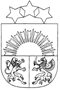 LATVIJAS  REPUBLIKAVAIŅODES   NOVADA  DOMEReģ.Nr.90000059071, Raiņa iela 23A, Vaiņode, Vaiņodes pag.,  Vaiņodes nov.,  LV-3435 tālr.63464333, 63464954, fakss 63407924, e-pasts   dome@vainode.lvDOMES SĒDES PROTOKOLSNr.12Vaiņodes novada Vaiņodē2019. gada 27. augustāSēde sasaukta plkst.1500Sēdi atklāj plkst.1500Sēdi vada – domes priekšsēdētājs Visvaldis JansonsProtokolē –  Vita BarakauskaPiedalās deputāti –Iveta Mame, Kaspars Kirpičenoks, Sandra Grosberga, Aiga Jaunzeme, Oļegs Jurjevs, Valdis Līkosts, Arturs Blumbergs, Zigmunds MickusNepiedalās: navUzaicināti piedalīties: pašvaldības izpilddirektors Normunds Pāvils, juriste Evita VanagaDarba kārtībā:Par starpgabalu izvērtēšana pašvaldības funkciju pildīšanai un atsavināšanas procedūras uzsākšanu.Par zemesgabala “Vaiņodes grantsbedres”, 2.39 ha platībā nomas tiesību izsoles noteikumu apstiprināšanu.Par zemes nomas līguma slēgšanu.Par cirsmas pārdošanu.Par nekustamo īpašumu atsavināšanu.Par izmaiņām Vaiņodes novada pašvaldības amatu sarakstā un darba algās.Par zemes gabala “Vaiņodes grantsbedres”, 1.48 ha platībā nomas tiesību izsoles protokola apstiprināšanu.Par Vaiņodes mūzikas skolas direktora amata konkursu.Par Vaiņodes novada bāriņtiesu.Par lokālplānojuma izstrādes uzsākšanuPar Vaiņodes novada domes priekšsēdētāja Visvalža Jansona atvaļinājumu Pievienot papildus punktu:Par dāvinājumu skolēniem uzsākot jauno mācību gadu.Atklāti balsojot: PAR – 9 (Visvaldis Jansons, Oļegs Jurjevs, Kaspars Kirpičenoks, Iveta Mame, Sandra Grosberga, Aiga Jaunzeme; Valdis Līkosts, Arturs Blumbergs, Zigmunds Mickus); PRET – nav; ATTURAS – nav,Vaiņodes novada dome NOLEMJ:Apstiprināt sēdes darba kārtību.Papildināt darba kārtību ar papildus punktu:12. Par dāvinājumu skolēniem uzsākot jauno mācību gadu.Tiek veiks sēdes audio ieraksts. Pieejams: http://www.vainode.lv/dome-zino/domes-sezu-protokoli/1. p.Par  starpgabalu izvērtēšanu pašvaldības funkciju pildīšanai un atsavināšanas procedūras uzsākšanu/ziņo: O. Jurjevs /Izvērtējot pašvaldības tiesiskajā valdījumā esošos īpašumus, tika konstatēts, ka Vaiņodes novada pašvaldība ir tiesiskais valdītājs 3 nekustamam īpašumiem, kuri ir starpgabali un kuriem nav piekļuve.Tie ir:“Starpgabals pie Vecraužiem”, kad. Nr. 6492 008 0228, 4.8 ha platībā, sastāv no zemesgabala ar kad. apz. 6492 008 0224, no kura 4.8 ha ir krūmāji. Zemes lietošanas mērķis ir lauksaimniecībā izmantojama zeme, NĪLM:0101.  Nekustamais īpašums nav instrumentāli mērīts un  ierakstīts zemesgrāmatā. Starpgabals robežojas ar zemesgabaliem ar nosaukumu “Alejas”, ar kad. apz. 6492 008 0061 - īpašnieks Anita Sakalovska , “Vecrauži”, ar kad apz. 6492 008 0216 – īpašnieks SIA “Artis JP”, un “Birutas”, ar. kad. apz. 6492 008 0215, īpašnieks Vitauts Pragulbickis.“Starpgabals pie Teātra ielas”, kad. Nr. 6492 006 0699, 0.11 ha platībā, sastāv no zemesgabala ar kad. apz. 6492 006 0912, no kura 0.11 ha ir lauksaimniecībā izmantojama zeme. Zemes lietošanas mērķis ir lauksaimniecībā izmantojama zeme, NĪLM: 0101. Nekustamais īpašums nav instrumentāli mērīts un ierakstīts zemesgrāmatā. Starpgabals robežojas ar 5 zemesgabaliem ar nosaukumu Kungu iela 19, ar kad. apz. 6492 006 1000- īpašnieks Ainars Ziņģenieks, Teātra iela 18, ar kad. apz. 6492 006 0227,– tiesiskais valdītājs Gunārs Ādolfs Nārķis, Teātra iela 20, kad. apz. 6492 006 0228, īpašnieks Uldis Saulkalns, Teātra iela 22, kad. apz. 6492 006 0021 – īpašnieks Ervīns Dreimanis, “Valsts mežs Vaiņode”, kad. apz. 6492 006 0516 - īpašnieks AS “Latvijas Valsts meži”. Starpgabals pie Teātra ielas 27, ar kad. Nr. 6492 006 0037, 0.05 ha,  sastāv no zemesgabala ar kad. apz. 6492 006 0712, no kura 0.05 ha ir lauksaimniecībā izmantojama zeme. Zemes lietošanas mērķis ir lauksaimniecībā izmantojama zeme, NĪLM: 0101. Nekustamais īpašums nav instrumentāli mērīts un ierakstīts zemesgrāmatā. Starpgabals robežojas ar 6 zemesgabaliem ar nosaukumu Teātra iela 25, ar kad. apz. 6492 006 0235- īpašnieks Mārīte Vilemsone, Teātra iela 27, ar kad. apz. 6492 006 0233– īpašnieks Juzups Gunārs, Parka iela 7, kad. apz. 6492 006 0346, īpašnieks Juris Grosbergs, Ganību iela 32, kad. apz. 6492 006 0065 – īpašnieks Rihards Lībis, Ganību iela 30, kad. apz. 6492 006 0654 - īpašnieks Raimonds Bokums, Ganību iela 28, kad. apz. 6492 006 0440 – īpašnieks Arnolds Bodnieks.  Minētie īpašumi nav nepieciešami pašvaldību funkciju pildīšanai. Ierosinājums ir īpašumus piedāvāt izpirkt tiem zemes īpašniekiem, kuru zemei pieguļ attiecīgais zemes gabals, ja pieteiksies vairāk kā viens īpašnieks, kuru zemei pieguļ  starpgabals, starp viņiem tiks rīkota izsole, ar augšupejošu soli saskaņā ar Publiskas personas finanšu līdzekļu un mantas izšķērdēšanas novēršanas likuma, 3. pantu. Pienākums lietderīgi rīkoties ar finanšu līdzekļiem un mantu. Publiska persona, kā arī kapitālsabiedrība rīkojas ar finanšu līdzekļiem un mantu lietderīgi, tas ir: 1) rīcībai jābūt tādai, lai mērķi sasniegtu ar mazāko finanšu līdzekļu un mantas izlietojumu; 2) manta atsavināma un nododama īpašumā vai lietošanā citai personai par iespējami augstāku cenu;Pamatojoties uz likuma “Par pašvaldībām” 14.panta pirmās daļas 2.punktu, pašvaldībām likuma noteiktā kārtībā ir tiesības atsavināt nekustamo īpašumu, 21.panta pirmās daļas 17.punktu, dome var lemt par pašvaldības nekustamā īpašuma atsavināšanu, un uz “Publiskas personas mantas atsavināšanas” likuma 44.panta 8. punktu, nosaka, ka Zemes starpgabalu, kuram nav iespējams nodrošināt pieslēgumu koplietošanas ielai (ceļam), vai zemes starpgabalu, kurš ir nepieciešams, lai nodrošinātu pieslēgumu koplietošanas ielai (ceļam), šajā likumā noteiktajā kārtībā drīkst atsavināt: 1) tam zemes īpašniekam vai visiem kopīpašniekiem, kuru zemei pieguļ attiecīgais zemes starpgabals. Publiskas personas mantas atsavināšanas likuma 3. panta 1 daļas 1. punktu, kas nosaka, ka Publiskas personas nekustamo un kustamo mantu var atsavināt: 1. pārdodot izsolē, tai skaitā izsolē ar pretendentu atlasi; 2. pārdodot par brīvu cenu; 4. panta 1. daļu - atvasinātas publiskas personas mantas atsavināšanu var ierosināt, ja tā nav nepieciešama attiecīgai atvasinātai publiskai personai vai tās iestādēm to funkciju nodrošināšanai.; finanšu komitejas lēmumu,Atklāti balsojot: PAR – 9 (Visvaldis Jansons, Oļegs Jurjevs, Kaspars Kirpičenoks, Iveta Mame, Sandra Grosberga, Aiga Jaunzeme; Valdis Līkosts, Arturs Blumbergs, Zigmunds Mickus); PRET – nav; ATTURAS – nav,Vaiņodes novada dome NOLEMJ:1.1. Atzīt, ka pašvaldību funkciju pildīšanai nav nepieciešams nekustamais īpašums “Starpgabals pie Vecraužiem”, ar kad. Nr. 6492 008 0228, zemesgabals ar kad. apz. 6492 008 0224, 4.8 ha platībā, Vaiņodes pag., Vaiņodes nov..1.2. Atzīt, ka pašvaldību funkciju pildīšanai nav nepieciešams nekustamais īpašums “Starpgabals pie Teātra ielas”, ar kad. Nr. 6492 006 0699, zemesgabals ar kad. apz. 6492 006 0912, 0.11 ha platībā, Vaiņodes pag., Vaiņodes nov..1.3. Atzīt, ka pašvaldību funkciju pildīšanai nav nepieciešams nekustamais īpašums “Starpgabals pie Teātra ielas 27”, ar kad. Nr. 6492 006 0037, zemesgabals ar kad. apz. 6492 006 0712, 0.05 ha platībā, Vaiņodes pag., Vaiņodes nov..1.4. Uzdot nekustamā īpašuma speciālistam Vaiņodes novada pašvaldības vārdā organizēt minēto nekustamo īpašumu uzmērīšanu, ierakstīšanu zemesgrāmatā un novērtēšanu, atbilstoši Standartizācijas likumā paredzētajā kārtībā apstiprinātajiem Latvijas īpašuma vērtēšanas standartiem.2.p. Par zemes gabala “Vaiņodes grantsbedres”, 2.39 ha platībā nomas tiesību izsoles noteikumu apstiprināšanu/ziņo: O. Jurjevs/Pamats: Pašvaldībai piekrītošs lauksaimniecībā izmantojams zemes vienības ar nosaukumu „Vaiņodes grantsbedres”, 2.39 ha platībā, kadastra apzīmējums 6492 003 0666, kuru ir nepieciešams sagatavot uz nomas tiesību izsoli. Konstatēts: Zemes vienība „Vaiņodes grantsbedres” ar kadastra apzīmējumu 6492 003 0666, 20.04 ha platībā, atrodas Vaiņodes pagastā, Vaiņodes novadā.  Zemes lietošanas mērķis: derīgo izrakteņu ieguves teritorijas, NĪLM:0401. Iznomāšanai atļautais lietošanas mērķis- zāles pļaušana, cita veida saimnieciskā darbība aizliegta. Zemes gabals ir instrumentāli uzmērīts, ir reģistrēts  zemesgrāmatā, piekritīgs – Vaiņodes novada pašvaldībai. Izsoles sākumcena par 1 ha ir EUR 10,29, kas ir 1,5% no kadastrālās vērtības.Pamatojoties uz MK 19.06.2018, noteikumiem Nr. 350, “Publiskas personas zemes nomas un apbūves tiesības noteikumi”, 32. punktu Neapbūvēta zemesgabala nomnieku noskaidro rakstiskā vai mutiskā izsolē. Iznomātājs pieņem lēmumu par piemērojamo izsoles veidu, nodrošina izsoles atklātumu un dokumentē izsoles procedūru. 35. Šo noteikumu 33. punktā minēto informāciju par atvasinātas publiskas personas neapbūvētu zemesgabalu publicē attiecīgās atvasinātās publiskās personas tīmekļvietnē. Iznomātājs papildus var izmantot arī citus informācijas paziņošanas veidus, lai informācija sasniegtu pēc iespējas plašāku nomas tiesību pretendentu loku. 43. Iznomātājs nomas līgumu slēdz ar pretendentu, kurš atbilst iznomātāja nosacījumiem un ir piedāvājis augstāko nomas maksu. Pretendents paraksta nomas līgumu vai rakstiski paziņo par atteikumu slēgt nomas līgumu ar iznomātāju saskaņotā saprātīgā termiņā, kas nav garāks par 15 darbdienām no nomas līguma projekta nosūtīšanas dienas. Ja iepriekš minētajā termiņā pretendents nomas līgumu neparaksta un neiesniedz attiecīgu atteikumu, uzskatāms, ka pretendents no nomas līguma slēgšanas ir atteicies. Likuma “Par pašvaldībām” 14. panta otrās daļas 3. punktu kurā noteikts, lai izpildītu savas funkcijas, pašvaldībām likuma noteiktajā kārtībā ir pienākums racionāli un lietderīgi apsaimniekot pašvaldības kustamo un nekustamo mantu un 21.panta pirmās daļas 14. punkta a) apakšpunktu dome var noteikt maksu par pašvaldības zemes un cita nekustamā īpašuma lietošanu (izmantošanu), finanšu komitejas lēmumuAtklāti balsojot: PAR – 9 (Visvaldis Jansons, Oļegs Jurjevs, Kaspars Kirpičenoks, Iveta Mame, Sandra Grosberga, Aiga Jaunzeme; Valdis Līkosts, Arturs Blumbergs, Zigmunds Mickus); PRET – nav; ATTURAS – nav,Vaiņodes novada dome NOLEMJ:2.1. Apstiprināt nomas tiesību izsoles noteikumu projektu zemes vienībai „Vaiņodes grantsbedres” kadastra apzīmējums 6492 003 0666, 2.39 ha platībā.2.2. Izsludināt pieteikšanos uz nomas tiesību izsoli zemes vienības daļai “Vaiņodes grantsbedres”, kadastra apzīmējums 6492 003 0666, 2.39 ha platībā no 28.08.2019. – 16.09.2019. līdz plkst. 15.00.2.3. Izsoles sākuma cena par 1 ha  EUR 10,29, nomas maksai pievienojams pievienotās vērtības nodoklis.2.4. Nomas tiesību izsoles solis  EUR 10,00 (bez PVN).2.5. Zemes gabals iznomāšanas mērķis – zāles pļaušanai.2.5. Zemes nomas līguma termiņš līdz  31.08.2024.2.6. Dalības maksa par piedalīšanos izsolē EUR 10.00 līdz reģistrācijai uz izsoli iemaksājama Vaiņodes novada pašvaldības norēķinu kontā vai pašvaldības kasē ar bankas norēķinu karti.2.7. Izsole notiek Vaiņodes novada pašvaldības domes telpās Vaiņodē, Raiņa ielā 23A, 17.09.2019, plkst. 10:00. 2.8. Informācija par izsoli izliekama redzamā vietā Vaiņodes novada domes ēkā, un pašvaldības mājas lapā www.vainode.lv2.9. Izsoli vada ar Vaiņodes novada domes priekšsēdētāja rīkojumu nozīmēta izsoles komisija.3.p.Par  zemes nomas līguma slēgšanu/ziņo: O. Jurjevs/[...] iesniegumsPamats: [...], deklarētā dzīvesvieta […], Vaiņode, Vaiņodes pag., Vaiņodes nov., iesniegums saņemts 05.08.2019., Vaiņodes novada pašvaldībā, iereģistrēts ar Nr. 2.1.11/2019/684, ar lūgumu iznomāt zemes gabala, ar nosaukumu Raiņa iela 18B, kadastra apzīmējums 6492 006 0822, 0.2192 ha platībā uz pieciem gadiem. Konstatēts: nekustamais īpašums Raiņa iela 18B, kadastra Nr. 6492 006 0822, kurš sastāv no zemesgabala  ar kadastra apzīmējumu 6492 006 0822, kopējā platībā 0.8 ha, Zemesgabals sastāv no 0.6 ha lauksaimniecībā izmantojamas zemes un 0.2 ha - zem ēkām un pagalmiem esošas zemes. Nekustamais īpašums nav ierakstīts zemesgrāmatā, piekritīgs - Vaiņodes novada pašvaldībai. Iznomāts vairākām personām, mazdārziņu vajadzībām. Zemes lietošanas mērķis: lauksaimniecībā izmantojama zeme, NĪLM:0101. Pamatojoties uz likuma “Par pašvaldībām” 14. panta pirmās daļas 2. punktu un otrās daļas 3. punktu,  21. panta pirmās daļas 14 punkta a) apakšpunktu. 19.06.2018. Ministru kabineta noteikumiem Nr. 350 “Publiskas personas zemes nomas un apbūves tiesības noteikumi” 5. un 17.punktu, finanšu komitejas lēmumu,Atklāti balsojot: PAR – 9 (Visvaldis Jansons, Oļegs Jurjevs, Kaspars Kirpičenoks, Iveta Mame, Sandra Grosberga, Aiga Jaunzeme; Valdis Līkosts, Arturs Blumbergs, Zigmunds Mickus); PRET – nav; ATTURAS – nav,Vaiņodes novada dome NOLEMJ:3.1. Ar 2019. gada 1. septembri slēgt zemes nomas līgumu ar […], par zemes gabalu ar Raiņa iela 18B, ar kadastra apzīmējumu 6492 006 0822, kas atrodas Vaiņodē, Vaiņodes pag., Vaiņodes nov., 0.2192 ha platībā, līdz 31.08.2024., mazdārziņa vajadzībām.3.2. Noteikt zemes nomas maksu 0.5% no kadastrālās vērtības, nomas maksai pieskaitāms pievienotās vērtības nodoklis (PVN). 3.3. Ja maksājumi tiek kavēti, nomnieks maksā nokavējuma naudu 0.1% apmērā no kavētās maksājuma summas par katru nokavējuma dienu, sākot ar dienu, kad iegūtas nomas tiesības.3.4. Lēmumam pievienojama zemes gabala skice.3.5. Līgums jāparaksta divu mēnešu laikā no lēmuma pieņemšanas brīža, ja līgums netiek parakstīts, tad lēmums par zemes nomu zaudē spēku.3.6. Lēmums iesniedzams Vaiņodes novada pašvaldības zemes lietu speciālistam izpildei.4. p.Par cirsmu pārdošanu/ziņo: V. Jansons /Jāsagatavo dokumentācijas cirsmu pārdošanai Vaiņodes novada pašvaldības īpašumos:“Lauku ganības”, Embūtes pagasts, Vaiņodes novads, kad. Nr. 65450040027, 1. kvartāls, 1., 3., 5., 6., 7. nogabals – 2,9 ha platībā.“Līdzību grantsbedres”, Embūtes pagasts, Vaiņodes novads, kad. Nr. 64540040173, 1. kvartāls, 1. nogabals, 1.14 ha platībā.Pamatojoties uz likuma “Par pašvaldībām” 12.pantu, Pašvaldības attiecīgās administratīvās teritorijas iedzīvotāju interesēs var brīvprātīgi realizēt savas iniciatīvas ikvienā jautājumā, ja tas nav Saeimas, Ministru kabineta, ministriju, citu valsts pārvaldes iestāžu, tiesas vai citu pašvaldību kompetencē vai arī ja šāda darbība nav aizliegta ar likumu. 14. panta otrā daļas 3.punktu racionāli un lietderīgi apsaimniekot pašvaldības kustamo un nekustamo mantu;21.panta pirmās daļas 27.punktu, Dome var izskatīt jebkuru jautājumu, kas ir attiecīgās pašvaldības pārziņā, turklāt tikai dome var: pieņemt lēmumus citos likumā paredzētajos gadījumos, finanšu komitejas lēmumu, Atklāti balsojot: PAR – 9 (Visvaldis Jansons, Oļegs Jurjevs, Kaspars Kirpičenoks, Iveta Mame, Sandra Grosberga, Aiga Jaunzeme; Valdis Līkosts, Arturs Blumbergs, Zigmunds Mickus); PRET – nav; ATTURAS – nav,Vaiņodes novada dome NOLEMJ:4.1. Uzdot izpilddirektoram N. Pāvilam sagatavot dokumentāciju cirsmu pārdošanai īpašumos “Lauku ganības”, Embūtes pagasts, Vaiņodes novads, kad. Nr. 65450040027, 1. kvartāls, 1., 3., 5., 6., 7. nogabals – 2,9 ha platībā, un “Līdzību grantsbedres”, Embūtes pagasts, Vaiņodes novads, kad. Nr. 64540040173, 1. kvartāls, 1. nogabals, 1.14 ha platībā.4.2.  Lēmuma izraksts iesniedzams  izpilddirektoram N. Pāvilam izpildei.5. p.Par  nekustamo īpašumu atsavināšanu/ziņo: komitejas vadītājs O. Jurjevs /Par NĪ ” Eglāji” – 2, Embūtes pag., Vaiņodes nov.Pamats: […], adrese: […], Vībiņi, Embūtes pag., Vaiņodes nov., iesniegums saņemts Vaiņodes novada pašvaldībā 09.01.2019., iereģistrēts ar Nr. 2.1.11/2019/37, ar lūgumu atļaut atsavināt dzīvokļa īpašumu.   Konstatēts: 13.08.2019. saņemts SIA “Invest Rīga Liepāja”, reģ. Nr. 42103024236, juridiskā adrese: Graudu ielā 27/29, Liepāja, vērtējums, kurā novērtēts nekustamais īpašums ar nosaukumu “Eglāji”-2, kadastra Nr. 6454 900 0045, kas atrodas Embūtes pag., Vaiņodes nov., divistabu dzīvoklis ar kopējo platību 42 kvm, un pie dzīvokļa īpašuma piederošām 4200/9200 kopīpašuma domājamām daļām no būves ar kadastra apzīmējumu 6454 004 0221 001, un no zemes gabala ar kadastra apzīmējumu 6454 004 0221. Īpašums reģistrēts zemesgrāmatā un kadastrā, fiksēts dabā. Tirgus vērtība apsekošanas dienā,  2019.gada martā, aprēķināta: EUR 517.00  (Pieci simti septiņpadsmit eiro). Ar atsavināšanu saistītie izdevumi: nekustamā īpašuma inventarizācijas izmaksas EUR 114.40 (viens simts četrpadsmit euro, 40 centi), nekustamā īpašuma novērtēšana EUR 84,70 (astoņdesmit četri euro, 70 centi). Kopējā atsavināšanas summa sastāda EUR 716,10 (septiņi simti sešpadsmit euro un 10 centi). Dzīvoklī Nr. 2 īrnieku nav, jo dzīvoklis nav piemērots dzīvošanai. Pašvaldībai, lai apsaimniekotu šo īpašumu nepieciešami lieli finansiāli ieguldījumi. Dzīvoklis atrodas ārpus ciema teritorijas, tādēļ arī nevienam nav interese par šo dzīvojamo platību. Pirms dzīvoklis tika nodots pašvaldībai īpašnieks bija Mājokļu aģentūra, kura savulaik rīkoja Dzīvokļa Nr.2 īres tiesību izsoles (3), neviens nepieteicās. Dzīvoklis nav nepieciešams pašvaldībai pašvaldību funkciju pildīšanai. Dzīvokļa Nr. 1 īpašnieks ir izteicis vēlēšanos iegādāties Dzīvokli Nr.2, tādējādi sakopjot visu īpašumu.Pamatojoties uz likuma “Par pašvaldībām” 21.panta pirmās daļas 17.punktu, dome var izskatīt jebkuru jautājumu, kas ir attiecīgās pašvaldības pārziņā, turklāt dome var lemt par pašvaldības nekustamā īpašuma atsavināšanu.Publiskas personas mantas atsavināšanas likums 4.pants pirmā daļa, atvasinātas publiskas personas mantas atsavināšanu var ierosināt, ja tā nav nepieciešama attiecīgai atvasinātai publiskai personai vai tās iestādēm to funkciju nodrošināšanai. 4. panta ceturtās daļas 5. punkts, atsevišķos gadījumos publiskas personas nekustamā īpašuma atsavināšanu var ierosināt īrnieks vai viņa ģimenes loceklis, ja viņš vēlas nopirkt dzīvojamo māju, tās domājamo daļu vai dzīvokļa īpašumu šā likuma 45.pantā noteiktajā kārtībā. Publiskas personas finanšu līdzekļu un mantas izšķērdēšanas novēršanas likums, 3. panta 2. daļa Publiska persona rīkojas ar finanšu līdzekļiem un mantu lietderīgi, tas ir: manta atsavināma un nododama īpašumā vai lietošanā citai personai par iespējami augstāku cenu. Kā arī, pamatojoties uz Tautsaimniecības attīstības jautājumu komitejas lēmumu,Atklāti balsojot: PAR – 9 (Visvaldis Jansons, Oļegs Jurjevs, Kaspars Kirpičenoks, Iveta Mame, Sandra Grosberga, Aiga Jaunzeme; Valdis Līkosts, Arturs Blumbergs, Zigmunds Mickus); PRET – nav; ATTURAS – nav,Vaiņodes novada dome NOLEMJ:5.1. Atsavināt  […],  dzīvokļa īpašumu “Eglāji”-2, kadastra Nr. 6454 900 0045, kas atrodas Embūtes pag., Vaiņodes nov., divistabu dzīvoklis ar kopējo platību 42 kvm, un pie dzīvokļa īpašuma piederošām 4200/9200 kopīpašuma domājamām daļām no būves ar kadastra apzīmējumu 6454 004 0221 001, un no zemes gabala ar kadastra apzīmējumu 6454 004 0221 par EUR 716,10 (septiņi simti sešpadsmit euro un 10 centi). 5.2. Samaksu veikt vienā maksājumā pārkaitot naudu uz pašvaldības bankas kontu vai pašvaldības kasē ar bankas norēķinu karti: Raiņa ielā 23A, Vaiņodē, Vaiņodes pagastā, Vaiņodes novadā līdz 30.09.2019.5.3. Uzdot domes juristam sastādīt pirkuma līgumu.5.4. Lēmumu var pārsūdzēt viena mēneša laikā no tā paziņošanas dienas, Administratīvajā rajona tiesā Lielā ielā 4, Liepājā.6.p.Par izmaiņām Vaiņodes novada pašvaldības amatu sarakstā un darba algās/ziņo: N. Pāvils /Ir sagatavotas izmaiņas Vaiņodes novada pašvaldības amatu sarakstā:1. Iekļaut amatu sarakstā:Pirmsskolas izglītības skolotājs – 1.0 likme	091 (pirmsskolas izglītības iestāde) struktūrvienībaSkolotāja palīgs – 1.0 likme (481.40 EUR)	091 ( pirmsskolas izglītības iestāde) struktūrvienībaPienākumu, algu, amatu un slodžu maiņa;Pirmsskolas izglītības skolotājs no 0.85likmes uz 1.0 likmi	091 (pirmsskolas izglītības iestāde) struktūrvienībaPirmsskolas izglītības skolotājs no 0.85likmes  uz 1.0 likmi 	091 (pirmsskolas izglītības iestāde) struktūrvienībaPirmsskolas izglītības skolotājs no 0.85likmes uz 1.0 likmi 	091 (pirmsskolas izglītības iestāde) struktūrvienībaPirmsskolas izglītības skolotājs no 0.85likmes uz 1.0 likmi	091 (pirmsskolas izglītības iestāde) struktūrvienībaPirmsskolas izglītības skolotājs no 0.85likmes uz 1.0 likmi	091 (pirmsskolas izglītības iestāde) struktūrvienībaKlientu apkalpošanas centra speciālists 0.50 (224.18 EUR) uz 0.5 likmi ( 251.83 EUR) 011 (pašvaldība) struktūrvienībaKlientu apkalpošanas centra speciālists 0.40 (192.52 EUR) uz 0.3 likmi ( 151.10 EUR)  011 (pašvaldība) struktūrvienībaMūzikas skolas direktore  1.0 likme (950.00 EUR) uz 0.80 likmēm ( 760.00 EUR)  095 (mūzikas skola) struktūrvienība Pamatojoties uz “Par pašvaldībām” 21.panta pirmās daļas 13.punktā noteikts, ka dome var izskatīt jebkuru jautājumu, kas ir attiecīgās pašvaldības pārziņā, turklāt tikai dome var: noteikt domes priekšsēdētāja, viņa vietnieka, vietējās pašvaldības administrācijas darbinieku, pašvaldības iestāžu vadītāju un citu pašvaldības amatpersonu un darbinieku atlīdzību, MK 22.07.2016. noteikumiem nr. 445 ”Pedagogu darba samaksas noteikumi”  Pamatojoties uz iepriekšminētoAtklāti balsojot: PAR – 9 (Visvaldis Jansons, Oļegs Jurjevs, Kaspars Kirpičenoks, Iveta Mame, Sandra Grosberga, Aiga Jaunzeme; Valdis Līkosts, Arturs Blumbergs, Zigmunds Mickus); PRET – nav; ATTURAS – nav,Vaiņodes novada dome NOLEMJ:Apstiprināt ar 01.09.2019. izmaiņas Vaiņodes novada pašvaldības amatu sarakstā un darba algās2.8. punkts stājas spēkā pēc jauna direktora apstiprināšanas amatā.Lēmuma izraksts iesniedzams pašvaldības grāmatvedībā un lietvedībā..7.p.Par zemes gabala “Vaiņodes grantsbedres”, 1.48 ha platībā nomas tiesību izsoles protokola apstiprināšanu/ziņo: O. Jurjevs/2019.gada 20. augustā plkst. 1000 notika mutiska nomas tiesību izsole ar augšupejošu soli uz zemes gabalu “Vaiņodes grantsbedres”, kad. apz. 6492 003 0666, 1.48 ha platībā, kas atrodas Vaiņodes pag., Vaiņodes nov.Izsoles objekta sākumcena, arī nosacītā cena noteikta EUR 10.29 (desmit euro 29 centi) par 1 ha, nomas maksai pierēķināms pievienotās vērtības nodoklis (PVN).Izsoles solis EUR 10.00 (desmit euro 00 centi)Pieteikšanās bija līdz 2019. gada 19. augustam , plkst. 1500.  Līdz norādītajam laikam pieteicās 1 dalībnieks: […], adrese: […], Vaiņodes pag., Vaiņodes nov., pieteikuma kopija pielikumā.Uz izsoli ieradās dalībnieks:      1. […], adrese: […], Vaiņodes pag., Vaiņodes nov.,Izsolē tik veikts 1 solis. Nosolītā summa par vienu hektāru ir 20.29 euro.Pamatojoties uz MK 19.06.2018, noteikumiem Nr. 350, “Publiskas personas zemes nomas un apbūves tiesības noteikumi” 43. Iznomātājs nomas līgumu slēdz ar pretendentu, kurš atbilst iznomātāja nosacījumiem un ir piedāvājis augstāko nomas maksu. Pretendents paraksta nomas līgumu vai rakstiski paziņo par atteikumu slēgt nomas līgumu ar iznomātāju saskaņotā saprātīgā termiņā, kas nav garāks par 15 darbdienām no nomas līguma projekta nosūtīšanas dienas. Ja iepriekš minētajā termiņā pretendents nomas līgumu neparaksta un neiesniedz attiecīgu atteikumu, uzskatāms, ka pretendents no nomas līguma slēgšanas ir atteicies. Likuma “Par pašvaldībām” 14. panta pirmās daļas 3. punktu kurā noteikts, lai izpildītu savas funkcijas, pašvaldībām likuma noteiktajā kārtībā ir pienākums racionāli un lietderīgi apsaimniekot pašvaldības kustamo un nekustamo mantu un 21.panta pirmās daļas 14. punkta a) apakšpunktu dome var noteikt maksu par pašvaldības zemes, cita nekustamā un kustāmā īpašuma lietošanu  ( izmantošanu)Pamatojoties uz iepriekš minēto Atklāti balsojot: PAR – 9 (Visvaldis Jansons, Oļegs Jurjevs, Kaspars Kirpičenoks, Iveta Mame, Sandra Grosberga, Aiga Jaunzeme; Valdis Līkosts, Arturs Blumbergs, Zigmunds Mickus); PRET – nav; ATTURAS – nav,Vaiņodes novada dome NOLEMJ:7.1. Apstiprināt 20.08.2019. Vaiņodes novada pašvaldības nekustamā īpašuma “Vaiņodes grantsbedres”, kad. apz. 6492 003 0666, 1.48 ha platībā, nomas tiesību izsoles protokolu. 7.2. Slēgt nomas līgumu ar […], par zemes gabalu “Vaiņodes grantsbedres”, kad. apz. 6492 003 0666, 1.48 ha platībā, par nosolīto summu 20,29 euro (divdesmit euro un  29 centi) par 1 ha gadā, summai pievienojams pievienotās vērtības nodoklis (PVN.)7.3. Nomas līguma termiņš līdz 2024. gada 31. jūlijam.7.4. Lēmuma izraksts iesniedzams pašvaldības zemes lietu speciālistam un pašvaldības grāmatvedībā izpildei.7.5. Par lēmuma izpildi atbildīgā persona zemes lietu speciālists.7.6. Lēmumu var pārsūdzēt viena mēneša laikā no tā paziņošanas dienas Administratīvajā rajona tiesā Lielā ielā 4, Liepājā.8.p.Par Vaiņodes mūzikas skolas direktora amata konkursu/ziņo: I.Mame /Vaiņodes mūzikas skolas direktores M. Ulbertes iesniegums, saņemts 01.08.2019. Vaiņodes novada pašvaldībā un iereģistrēta ar  Nr.2.1.11/2019/674, ar lūgumu atbrīvot no amata pildīšanas.Lai ieceltu jaunu mūzikas skolas direktoru nepieciešams rīkot konkursu. Līdz jauna mūzikas skolas direktora apstiprināšanai, M. Ulberte ir piekritusi veikt Vaiņodes mūzikas skolas direktora pienākumus.Pamatojoties uz: Likuma “ Par pašvaldībām” 21. panta  9. punktu tikai dome var iecelt amatā un atbrīvot no amata amatpersonas, 05.09.2014. MK noteikumiem Nr. 496 “Kārtība un vērtēšanas nosacījumi valsts un pašvaldību izglītības iestāžu (izņemot augstskolas un koledžas) vadītāju un pašvaldību izglītības pārvalžu vadītāju amatu pretendentu atlasei”Atklāti balsojot: PAR – 9 (Visvaldis Jansons, Oļegs Jurjevs, Kaspars Kirpičenoks, Iveta Mame, Sandra Grosberga, Aiga Jaunzeme; Valdis Līkosts, Arturs Blumbergs, Zigmunds Mickus); PRET – nav; ATTURAS – nav,Vaiņodes novada dome NOLEMJ:8.1 Izsludināt amata konkursu uz Vaiņodes mūzikas skolas direktora vakanci.8.2. Apstiprināt konkursa nolikumu.8.3. Izveidot vērtēšanas komisiju 6 komisijas locekļu sastāvā;	8.3.1. Iveta Mame;8.3.2. Aiga Jaunzeme;8.3.3. Zigmunds Mickus;8.3.4. Sandra Grosberga;8.3.5. Irina Jonuša;8.3.6. Normunds Pāvils.8.4. Līdz jauna direktora apstiprināšanai amatā, uzdot Vaiņodes novada domes priekšsēdētājam V.Jansonam vienoties ar M. Ulberti par Vaiņodes mūzikas skolas direktores pienākumu veikšanu.9. p.Par Vaiņodes novada bāriņtiesu/Ziņo: I. Mame/Konstatēts: Vaiņodes novada Bāriņtiesas pilnvaru termiņš beidzas ar 2019. gada 31. augustu. Bāriņtiesas likuma 9.panta pirmā daļa nosaka, Bāriņtiesas priekšsēdētāju, bāriņtiesas priekšsēdētāja vietnieku un ne mazāk kā trīs bāriņtiesas locekļus ievēlē attiecīgā pašvaldības dome uz pieciem gadiem.Pamatojoties uz Bāriņtiesu likuma 9. panta 4. daļu, organizējot bāriņtiesas priekšsēdētāja amata vēlēšanas, no Valsts bērnu tiesību aizsardzības inspekcijas ir jāsaņem atzinums Vaiņodes novada Bāriņtiesas darbību pēdējos 3 gados. Pašvaldība ir pieprasījusi informāciju, bet uz šodienu vēl nav saņēmusi Valsts bērnu tiesību aizsardzības inspekcijas atzinumu. Bāriņtiesas likuma 7. panta 1. daļa nosaka, ka bāriņtiesas sastāvā ir bāriņtiesas priekšsēdētājs un vismaz trīs bāriņtiesas locekļi. Lai apstiprinātu Bāriņtiesas sastāvu uz šodienu trūkst viens Bāriņtiesas loceklis. Pamatojoties uz augstāk minēto nevar apstiprināt jauno Bāriņtiesas sastāvu, jo nav izpildītas visas Bāriņtiesas likumā norādītās prasības. Lai nodrošinātu Bāriņtiesas darbības nepārtrauktību, un, lai tiktu nodrošināta bērnu vai aizgādībā esošo personu tiesību un tiesisko interešu aizsardzība, priekšlikums ir esošajai Bāriņtiesai uzdot pildīt pienākumus līdz jaunā Bāriņtiesas sastāvā apstiprināšanai.Atklāti balsojot: PAR – 9 (Visvaldis Jansons, Oļegs Jurjevs, Kaspars Kirpičenoks, Iveta Mame, Sandra Grosberga, Aiga Jaunzeme; Valdis Līkosts, Arturs Blumbergs, Zigmunds Mickus); PRET – nav; ATTURAS – nav,Vaiņodes novada dome NOLEMJ:9.1. Uzdot pašreizējam Vaiņodes novada Bāriņtiesas sastāvam: Guntai Varnovskai, Daigai Minkai, Ligitai Ginterei un Rūtai Desmitniecei pildīt Bāriņtiesas amata pienākumus līdz jauna Vaiņodes novada Bāriņtiesas sastāva apstiprināšanai.9.2. Lēmums iesniedzams Vaiņodes novada bāriņtiesā izpildei.10.p.Par lokālplānojuma izstrādes uzsākšanu/ziņo: O. Jurjevs/Pamatojoties uz Valsts aizsardzības un militāro objektu iepirkumu centra 2019. gada 6. jūnija vēstuli Nr. NOS/2019-3796 par lokāplānojuma izstrādes ierosināšanu ar lūgumu uzsākt lokālplānojuma izstrādi nekustamajam īpašumam “Poligons”, Embūtes pagastā, Vaiņodes novadā, kadastra numurs 64540030174, ar mērķi mainīt noteikto funkcionālo zonējumu un teritorijas izmantošanas un apbūves nosacījumus, konstatēts:  Saskaņā ar Embūtes pagasta  zemesgrāmatas nodalījumu Nr. 100000533412 nekustamais īpašums “Poligons”, kadastra numurs 64540030174, Embūtes pagastā, Vaiņodes novadā, (turpmāk - Nekustamais īpašums) sastāv no zemes gabala ar kadastra apzīmējumu 64540030174, ar apbūvi. īpašuma tiesības uz Nekustamo īpašumu nostiprinātas. Saskaņā ar Valsts zemes dienesta Nekustamā īpašuma valsts kadastra reģistra datiem: Nekustamā īpašuma platība ir 42.47 ha; Nekustamā īpašuma lietošanas mērķis ir valsts aizsardzības nozīmes objektu, drošības, policijas, ugunsdzēsības un glābšanas, robežsardzes un soda izciešanas iestāžu apbūve. (NĪLM kods 0906). Saskaņā ar spēkā esošo Vaiņodes novada teritorijas plānojumu nekustamā īpašuma “Poligona”, kadastra numurs 64540030174, Embūtes pagastā, Vaiņodes novadā, plānotā (atļautā) izmantošana ir noteikta – “mežu teritorijas (M) un “Lauku teritorijas (L)”.Šobrīd zemesgabals netiek izmantots atbilstoši teritorijas plānojumam.Saskaņā ar Ministru kabineta 2014.gada 14.oktobra noteikumu Nr.628 „Noteikumi par pašvaldību teritorijas attīstības plānošanas dokumentiem” 33. punktu, lokālplānojumu izstrādā pamatojoties uz pašvaldības ilgtspējīgas attīstības stratēģiju, pašvaldības teritorijas plānojumu un ņemot vērā normatīvajos aktos par teritorijas plānošanu, izmantošanu un apbūvi noteiktās prasības, kā arī blakus esošo pašvaldību plānošanas dokumentus.Pamatojoties uz: Teritorijas attīstības plānošanas likuma 1. panta 9. punktu - lokālplānojums- vietējās pašvaldības ilgtermiņa teritorijas attīstības plānošanas dokuments, kuru vietējā pašvaldība izstrādā savas administratīvās teritorijas daļai kāda plānošanas uzdevuma risināšanai vai teritorijas plānojuma detalizēšanai vai grozīšanai”. Teritorijas attīstības plānošanas likuma 12. panta 1. daļu, kura nosaka, ka vietējā pašvaldība izstrādā un apstiprina vietējās pašvaldības attīstības stratēģiju, attīstības programmu, teritorijas plānojumu, lokāplānojumus, detālplānojumus un tematiskos plānojumus; Teritorijas attīstības plānošanas likuma 24. pantu, kurā ir noteikta tā izstrādāšana, saturs un un ietekme uz teritorija plānošanu; 2014. gada 14. oktobra MK noteikumu Nr. 628 “noteikumi par pašvaldību teritorijas teritorijas attīstības plānošanas dokumentiem” 75. punktu, kurš paredz, ka  pieņemot lēmumu par teritorijas plānojuma vai lokālplānojuma izstrādes uzsākšanu, pašvaldība apstiprina tā izstrādes vadītāju un darba uzdevumu,Atklāti balsojot: PAR – 9 (Visvaldis Jansons, Oļegs Jurjevs, Kaspars Kirpičenoks, Iveta Mame, Sandra Grosberga, Aiga Jaunzeme; Valdis Līkosts, Arturs Blumbergs, Zigmunds Mickus); PRET – nav; ATTURAS – nav,Vaiņodes novada dome NOLEMJ: 10.1. Uzsākt lokālplānojuma, kas groza Vaiņodes novada teritorijas plānojumu 2013.-2024. gadam, izstrādi nekustamajā īpašumā “Poligons”, kadastra numurs 64540030174, Embūtes pagastā, Vaiņodes novadā, ar mērķi mainīt funkcionālo zonējumu uz “Publiskās apbūves teritorija” (P), kurā galvenais zemes un būvju izmantošanas veids būtu- aizsardzības un drošības iestāžu apbūve, saskaņā ar darba uzdevumu 10.2. Apstiprināt darba uzdevumu un noteikt lokālplānojuma robežas atbilstoši nekustamā īpašuma “Poligons”, kadastra numurs 64540030174, Vaiņodes pagastā, Vaiņodes novadā, robežām.10.3. Apstiprināt par lokālplānojuma izstrādes vadītāju Vaiņodes novada pašvaldības projektu vadītāju Oskaru  Zveju. 10.4. Lokālplānojuma izstrādi veikt izmantojot Teritorijas attīstības plānošanas sistēmu (TAPIS), atbilstoši 2014. gada 8. jūlija noteikumiem Nr. 392 “Teritorijas attīstības plānošanas informācijas sistēmas noteikumi”.10.5. Slēgt Līgumu par lokālplānojuma izstrādi un finansēšanu ar Valsts aizsardzības militāro objektu iepirkumu centru.10.6. Paziņojumu par lokālplānojuma izstrādes uzsākšanu publicēt pašvaldības tīmekļa vietnē www.vainode.lv, un Vaiņodes novada informatīvajā izdevumā. 11.p.Par  Vaiņodes novada domes priekšsēdētāja Visvalža Jansona atvaļinājumu/ziņo: O. Jurjevs/Pamats: Vaiņodes domes priekšsēdētāja Visvalža Jansona 23.08.2019. iesniegums, iereģistrēts ar Nr. 2.3.13/2019/157 ar lūgumu piešķirt ikgadējo  atvaļinājumu, divas kalendārās nedēļas sākot ar 2019.gada 9. septembri.Pamatojoties uz Valsts un pašvaldību institūciju amatpersonu un darbinieku atlīdzības likuma 41.panta pirmo daļu un Vaiņodes novada pašvaldības Darba samaksas un sociālo garantiju nolikuma 42. punktu,Atklāti balsojot: PAR – 6 (Oļegs Jurjevs, Iveta Mame, Sandra Grosberga, Aiga Jaunzeme; Arturs Blumbergs, Zigmunds Mickus); PRET – 1 ( Valdis Līkosts); ATTURAS – 2 ( Visvaldis Jansons; Kaspars Kirpičenoks),Vaiņodes novada dome NOLEMJ:11.1. Piešķirt Vaiņodes novada domes priekšsēdētājam VISVALDIM JANSONAM, ,  ikgadējo apmaksāto atvaļinājumu, divas kalendārās nedēļas, neieskaitot svētku dienas, no 2019. gada 9. septembra līdz 2019. gada 22. septembrim (ieskaitot);11.2. Domes priekšsēdētāja Visvalža Jansona atvaļinājuma laikā, domes priekšsēdētāja pienākumus veikt Vaiņodes novada domes priekšsēdētāja vietniekam OĻEGAM JURJEVAM, p.k. /…/. Saņemot piemaksu 30% apmērā no mēnešalgas.11.3. Lēmuma izraksts iesniedzams Vaiņodes novada pašvaldības grāmatvedībā un lietvedībā.12.p.Par dāvinājumu skolēniem uzsākot jauno mācību gadu/ziņo: V. Jansons /Jautājuma skatīšana tiek atlikta uz nākošo sēdi.Sēde beidzas: 1630Sēdes vadītājs:                                ………………………………….. 	Visvaldis JansonsProtokolēja:				…………………………….	Vita Barakauska